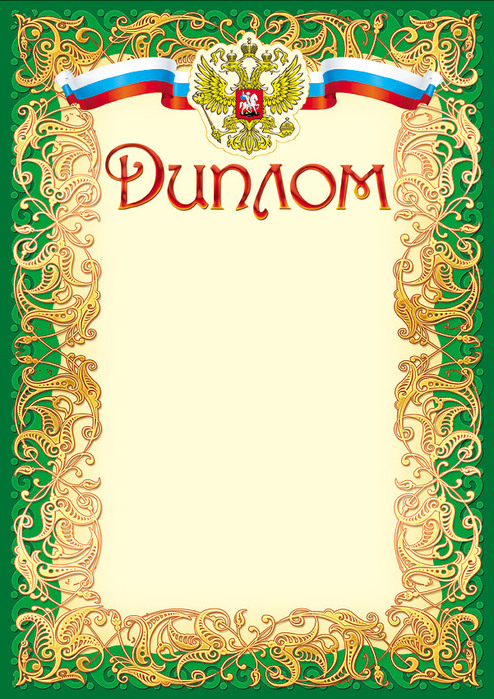 НаграждаетсяГришина ЯнастуденткаГПОУ ТО «Тульского сельскохозяйственного колледжа им. И.С. Ефанова», занявшая III местов общероссийском заочном    конкурсе «Лучшая научная идея»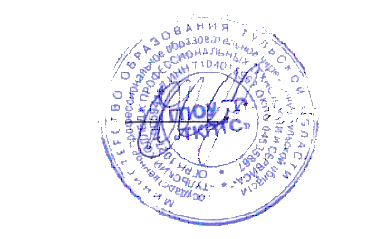                            Директор ГПОУ ТО                            «ТКПТС»                                 С.С. Курдюмов